VSTUPNÍ ČÁSTNázev moduluZákladní tepelné postupy - praktickýKód modulu65-m-3/AC51Typ vzděláváníOdborné vzděláváníTyp moduluodborný praktickýVyužitelnost vzdělávacího moduluKategorie dosaženého vzděláníH (EQF úroveň 3)L0 (EQF úroveň 4)Skupiny oborů65 - Gastronomie, hotelnictví a turismusKomplexní úlohaObory vzdělání - poznámky65-51- H /01 Kuchař - číšník65-41-L/01 GastronomieDélka modulu (počet hodin)36Poznámka k délce moduluPlatnost modulu od30. 04. 2020Platnost modulu doVstupní předpokladyZnalost jednotlivých druhů surovin určených pro tepelnou úpravuJÁDRO MODULUCharakteristika moduluModul se věnuje základním tepelným postupům při přípravě různých surovin.Žák se naučí využívat tepelných postupů při přípravě pokrmů.Bude schopen tepelné úpravy jednotlivých surovin.Zopakuje si základní vědomosti při výběru vhodných surovin pro přípravu masitých a bezmasých pokrmů, polévek, omáček a příloh.Vysvětlí rozdíly mezi jednotlivými druhy tepelných příprava a jejich praktické použití.Očekávané výsledky učeníŽák:Volí vhodné metody vaření v závislosti na surovinách a jejich kvalitě.Ovládá základní metody vaření suchého a vlhkého tepla.Využívá znalosti kulinářských technologií při úpravě potravin, které mu mohou výrazně pomoci při jejich přípravě.Připraví pokrmy za využití jednotlivých tepelných postupů.Využívá moderní trendy tepelné úpravy pokrmů s využitím moderních zařízení.Obsah vzdělávání (rozpis učiva)Charakteristika jednotlivých metod vaření suchého a vlhkého tepla.Volba surovin pro jednotlivé způsoby tepelné úpravy.Příprava 5 pokrmů při využití jednotlivých metod vaření a jejich kombinace.Učební činnosti žáků a strategie výukyUčební činnosti se odehrávají v reálném (u zaměstnavatele) nebo v simulovaném (školní jídelna, školní restaurace) pracovním prostředí nebo ve cvičné kuchyni pro přípravu pokrmů. Učitel  při presentaci učiva podněcuje  individuální  projevy u žáků a shrne  nejzávažnější chyby bránící k porozumění učiva. Náplň učebních činností tvoří jednu vyučovací jednotku v rozsahu 6 hodin odborného výcviku.Žák:seznamuje se s jednotlivými pomůckami a nástroji,seznamuje se s pracemi spojenými s tepelnou úpravou potravin živočišného a rostlinného původu,učí se zacházet s potravinami a pečovat o ně,připraví pracoviště na provoz, při zhotovování pokrmů dodrží posloupnost prací a časový harmonogram,organizuje si účelně práci v gastronomickém provozu,zvolí pro přípravu určených pokrmů vhodný technologický postup a zdůvodní jej,pro přípravu pokrmů zvolí a použije vhodné suroviny a připraví k provozu vhodná technologická zařízení,provede normování na daný počet porcí podle stanovené receptury a zkontroluje deklarovaný druh surovin a gramáž,převezme suroviny a smyslově zkontrolujte jejich nezávadnost a kvalitu,vyhotoví doklad o převzetí zboží, o příjmu a výdeji zboží,vykoná přípravné práce, opracuje suroviny s minimálními ztrátami za použití vhodného technologického vybavení a dbá na dodržení ekologických předpisů při nakládání s odpady,dodržuje technologický postup přípravy pro zadané pokrmy, dobu přípravy, teplotu a stanovené množství surovin,připraví pokrm s typickými požadovanými vlastnostmi,provede úpravu a estetizaci pokrmu, zkontroluje kvalitu, hmotnost a smyslově pokrm zhodnotí před vlastní expedicí,ošetří, zabezpečí a uskladní použitý inventář dle příslušných zásad,ošetří a zabezpečí technologická zařízení po ukončení provozu v souladu s předpisy,provede úklid pracoviště po ukončení provozu v souladu s hygienickými požadavky,v průběhu všech činností dodržuje zásady BOZP a PO, hygienické předpisy, osobní hygienu i hygienu práce, postupy založené na principu kritických bodů HACCP a sanitační řád.Zařazení do učebního plánu, ročník65-51- H /01 Kuchař - číšník65-41-L/01 Gastronomie1. ročníkVÝSTUPNÍ ČÁSTZpůsob ověřování dosažených výsledkůPříprava 5 pokrmů dle zadání učitele.Žák je sledován, pozorován a hodnocen po celou dobu provádění úkolu - dodržování BOZP, hygieny, technologického postupu, organizace práce.Hodnotí se chuťové vlastnosti pokrmu, estetické uspořádání. Hodnocení je provedeno ústně po dokončení práce nebo v jejím průběhu. Možnost prezentace výrobků ve skupině.Klasifikace za jednotlivé pokrmy.Kritéria hodnoceníZa splněný se považuje modul při dodržení následujících kritérií:žák zvládne alespoň přípravu 4 pokrmů dle zadání učitelepokrmy žák prezentuje - popíše zvolené suroviny, postup zpracováníje hodnocen postup prací, chuť, konzistence pokrmu, estetické uspořádání na talířidodržování BOZP, hygienických předpisů, organizace práce, příprava a úklid pracovištěžák musí splnit 80% docházky po dobu realizace moduluHodnocení slovní + známkou.Při hodnocení se uplatňuje sebehodnocení a individuální přístup k žákovi se specifickými poruchami učení.Doporučená literaturahttp://www.kulinarskeumeni.cz/kurzySEDLÁČKOVÁ, Hana. Technologie přípravy pokrmů 1. Praha, Fortuna 2004, ISBN: 80-7168-912-2SEDLÁČKOVÁ, Hana. Technologie přípravy pokrmů 3. Praha, Fortuna 2008, ISBN: 978-80-7373-032-1SEDLÁČKOVÁ, Hana. Technologie přípravy pokrmů 4. Praha, Fortuna 2010, ISBN: 978-80-7373-066-6DOSTÁLOVÁ, JANA. Co se děje s potravinami při přípravě pokrmů, Praha, Forsapi 2008, ISBN: 978-80-903820-8-4PoznámkyObsahové upřesněníOV RVP - Odborné vzdělávání ve vztahu k RVPMateriál vznikl v rámci projektu Modernizace odborného vzdělávání (MOV), který byl spolufinancován z Evropských strukturálních a investičních fondů a jehož realizaci zajišťoval Národní pedagogický institut České republiky. Autorem materiálu a všech jeho částí, není-li uvedeno jinak, je Dagmar Vaďurová. Creative Commons CC BY SA 4.0 – Uveďte původ – Zachovejte licenci 4.0 Mezinárodní.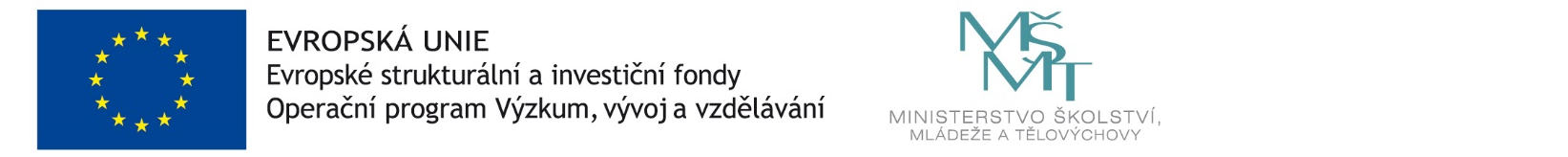 